The Pierce County Community Engagement Task Force greatly appreciates your donation and generosity. Donations can be made by filling out this form and returning it to the Task Force or by contacting the Task Force directly.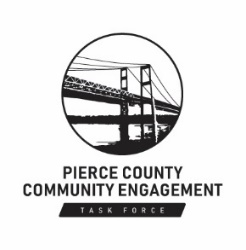 Donor InformationPlease direct my gift to one of the following areas:Community outreachDiversity, Equity, & Inclusion workPolicy workPlease use my gift wherever it is needed mostPayment InformationPlease make checks payable to the Pierce County Community Engagement Task Force.Company (If Applicable)Company (If Applicable)Company (If Applicable)Company (If Applicable)Company (If Applicable)First NameFirst NameFirst NameFirst NameLast NameLast NameAddressAddressAddressCityStateZIP CodePhonePhoneEmailCheck One: □ Cash       □ Check       □ Debit or Credit Card       □ Other□ Cash       □ Check       □ Debit or Credit Card       □ Other□ Cash       □ Check       □ Debit or Credit Card       □ Other□ Cash       □ Check       □ Debit or Credit Card       □ Other□ Cash       □ Check       □ Debit or Credit Card       □ OtherCard NumberCardholder’s NameCardholder’s NameExp DateSignatureSignatureSignatureDate SignedPlease accept my donation of$